     Zomerkamp 2018 	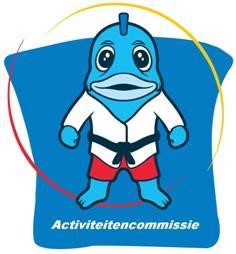 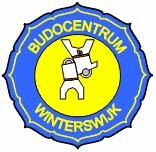 Ook dit jaar is er weer een zomerkamp voor alle jeugdleden van Budocentrum Winterswijk. Dit jaar is dat op zaterdag 7 juli tot en met zondag 8 juli.De deelnemers worden zaterdag 7 juli om 10:00 uur verwacht en kunnen zondag 8 juli om 13.00 uur opgehaald worden.  Natuurlijk is het ook mogelijk om 1 dag mee te doen en/of thuis te slapen. Dit in overleg met Richard. Zaterdagavond 7 juli vanaf 20.00 uur is er een borrel avond, die voor ouders/verzorgers, broertjes/zusjes, opa's en oma's is. Dit is een ideale gelegenheid om te zien hoe de kinderen zich vermaken en onder het genot van een hapje en een drankje eens met andere ouders/verzorgers bij te praten. De kosten voor het zomerkamp zijn € 27,50 per lid. De kosten voor de borrel gaat door middel van consumptiebonnen. Deelname opgeven via het opgaveformulier. Alle kosten gaan per automatisch incasso.Tijdens het kamp is het verboden voor de deelnemers om alcoholische dranken mee te nemen. Ook raden wij het af om kostbare artikelen zoals een mobiele telefoon mee te nemen.Wij kunnen dit niet alleen organiseren en hebben uw hulp hierbij hard nodig, als u ons wilt helpen geef dit dan aan op het opgaveformulier.De ervaring heeft geleerd dat wij de vrijwilligers hard nodig hebben om dit kamp te realiseren. Vooral de nachtwacht, bestaande uit minimaal 3 personen (minimaal 1x man en 1x vrouw) Geef je dus op als vrijwilliger en denk niet “een ander zal dit wel doen”.Het opgaveformulier moet uiterlijk zaterdag 16 juni binnen zijn.  Na deze datum is opgave NIET meer mogelijk! Spullen die jezelf moet meenemen: Info Richard Tetteroo 	 	        	 06-53350550      Zomerkamp 2018 	 OPGAVEFORMULIER (per deelnemer apart inleveren) (inleveren uiterlijk 16 juni in de kassa van de kantine) Naam 	: …………………………………… (per deelnemer apart invullen) Leeftijd 	: …………………………………… Telefoon  : …………………………………… Mobiel (in geval van nood): ……………………………… Email 	      : ………………………………………………………….. Zwemdiploma :  (indien nee, dan moet een ouder/verzorger mee op zondagochtend) Bijzonderheden, dieet, medicijnen, e.d. : …………………………………………………………………….  	 	……………………………………………………………………. Aantal ouders/verzorgers deelname borrel (doorhalen wat niet van toepassing is) Aantal broertjes/zusjes deelname borrel (doorhalen wat niet van toepassing is) IBAN nummer: (automatisch incasso) Naam ouder(s)/verzorger(s) die wil(len) helpen op onderstaande dagdelen: (Bij te weinig opgave vrijwilligers zal het kamp niet doorgaan) Handtekening ouder/verzorger: ………………………………… Met sportieve groet,   De ActiviteitencommissieLuchtbed (denk aan pomp)Luchtbed (denk aan pomp)Luchtbed (denk aan pomp)Slaapzak incl kussenSlaapzak incl kussen(hard) plastic bord, voorzien van naam(hard) plastic bord, voorzien van naam(hard) plastic bord, voorzien van naam(hard) plastic bord, voorzien van naam(plastic) bestek, voorzien van naam(plastic) bestek, voorzien van naam(plastic) bestek, voorzien van naamSchone kledingSportschoenen/sportkledingSportschoenen/sportkledingToiletartikelenEventuele medicijnenEventuele medicijnenZaklampZwemkleding incl handdoek en tasZwemkleding incl handdoek en tasZwemkleding incl handdoek en tasJa  Nee 12341234*  Assisteren activiteiten zaterdagmiddag*  Nachtdienst zaterdag van 00:00 – 08:00 uur*  Zwemmen zo ochtend (verplicht indien geen diploma)*  Hoeveel kinderen kunnen er in de auto1234567(doorhalen wat n.v.t. is)    *  Opruimen kamp zondag v.a. 10:00 uur 